МУНИЦИПАЛЬНОЕ БЮДЖЕТНОЕ ДОШКОЛЬНОЕ ОБРАЗОВАТЕЛЬНОЕ УЧРЕЖДЕНИЕ –ДЕТСКИЙ САД КОМБИНИРОВАННОГО ВИДА № 468620137, г. Екатеринбург, ул. Ирбитская, 7 тел./факс 341 – 59 – 03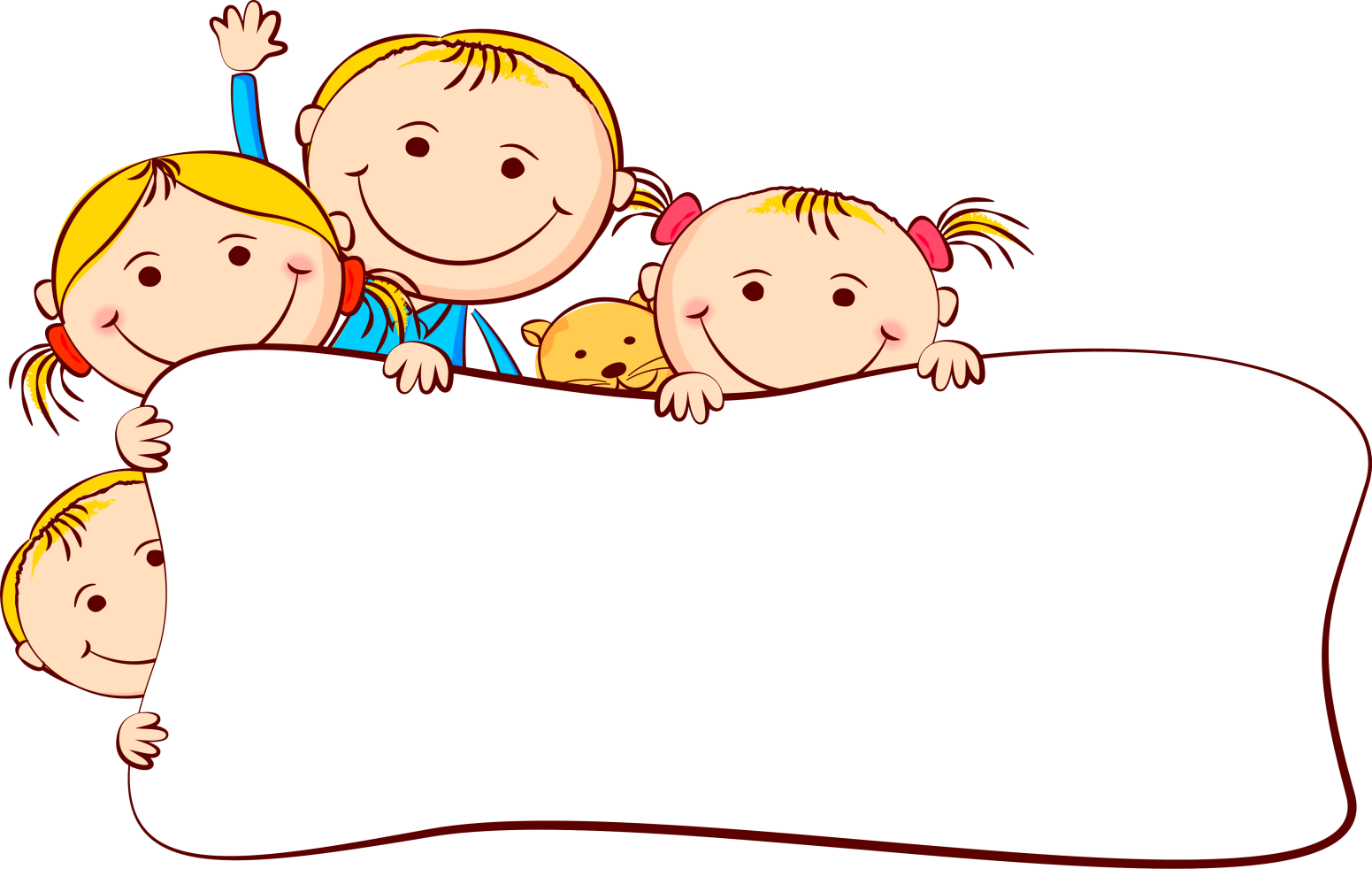 «Основы безопасности»для детей дошкольного возрастаметодическое пособиеЕкатеринбург2023       Методическое пособие предназначено, воспитателям детских садов, и родителям для семейного воспитания. Пособие включает систему развивающих заданий для детей дошкольного возраста. Задания предполагают разные формы и методы взаимодействия детей и взрослых (беседы, различные виды игры, развлечения, викторины, чтение художественной литературы, продуктивная деятельность) которые направлены на формирование ответственного отношения к личной и общественной безопасности у детей. В данное пособие также вошли методические рекомендации для родителей (конспекты родительских собраний, анкеты, консультации, мастер-классы, буклеты, листовки, памятки).Содержание:


Пояснительная записка………………………………………………..………… 4Перспективное планирование по формированию навыков безопасного поведения у детей дошкольного возраста ……………………………………  8Тематическое планирование…………………………………………………… 11Взаимодействие с семьей………………………………………………………. 34Список литературы……………………………………………………………... 36Приложения
Пояснительная записка  Часто, втягиваясь в круговорот повседневности, мы забываем о том, сколько неожиданных опасностей подстерегает человека на жизненном пути. Наша беспечность и равнодушное отношение к своему здоровью зачастую приводят к трагедии. А ведь человек сможет предотвратить беду, уберечь себя и своих близких от опасности, если будет владеть элементарными знаниями основ безопасности жизнедеятельности.Знания эти формируются в процессе воспитания, следовательно, обучение детей обеспечению безопасности их жизнедеятельности является актуальной педагогической задачей, в решении которой должны принимать участие не только педагоги, но и родители, общественность, различные ведомственные структуры, которые ответственны за жизнь и здоровье граждан.  Основы знаний по безопасности жизнедеятельности закладываются уже в дошкольном возрасте. Одной из основных задач в работе с дошкольниками является обучение правилам безопасного поведения.В соответствии с приказом Министерства образования и науки Российской Федерации от 17 октября 2013 года № 1155 «Об утверждении Федерального государственного стандарта дошкольного образования» развитие и образование детей в дошкольных образовательных учреждениях осуществляется по пяти основным направлениям: социально-коммуникативное развитие, познавательное развитие, речевое развитие, художественно-эстетическое развитие и физическое развитие. Формирование основ безопасного поведения в быту, социуме, природе входит в образовательную область «социально-коммуникативное развитие». Сам процесс формирования навыков безопасного поведения у детей дошкольного возраста затрагивает также и другие образовательные области.Настоящее методическое пособие разработано на основе программы Н.Н. Авдеевой, О.Л. Князевой, Р.Б. Стеркиной «Основы безопасности детей дошкольного возраста, К.Ю Белой «Формирование основ безопасности у дошкольников, О.А. Скоролуповой «Правила и безопасность дорожного движения», Т.Г. Хромцовой «Воспитание безопасного поведения в быту», образовательной программы ДОУ.Методическое пособие «Основы безопасности» включает в себя такие разделы как «Я и природа», «Мой дом», «Я и другие люди», «Дорожная азбука», «Мое здоровье». Разделы включают сведения об элементарных правилах безопасной жизнедеятельности человека (пожарная безопасность, обучение правилам дорожного движения, личная безопасность), об опасных и вредных факторах различного происхождения, о способах, методах и приемах защиты человека от их воздействия, о мерах безопасности в чрезвычайных ситуациях.Цель методического пособия – воспитание у дошкольников ответственного отношения к личной и общественной безопасности и формирование у них опыта безопасной жизнедеятельности. Задачи:1) обучить воспитанников умению распознавать и оценивать опасности окружающей среды;2)  раскрыть систему знаний об опасностях различного происхождения, мерах по их предотвращению, ликвидации их последствий;3) привить воспитанникам навыки защиты и самозащиты, помощи и взаимопомощи в ситуациях, опасных для их физического, психологического здоровья и жизни.Теоретическая и практическая значимость данной разработки заключается в том, что определено содержание работы по основам безопасности жизнедеятельности детей дошкольного возраста, которое включает в себя разные формы и методы, взаимодействия с детьми, их семьями, педагогами. К взаимодействию с детьми относятся следующие методы:рассматривание картин и иллюстраций;беседы; чтение художественной литературы; просмотр мультимедийных презентаций; дидактические игры; игры-ситуации; подвижные игры; продуктивная деятельность. Взаимодействие с семьей, предполагает следующие формы работы:наглядная информация; родительские собрания; групповые и индивидуальные беседы; мастер-класс; Мониторинговые формы работы:анкетирование; опрос; буклеты; памятки.  Это позволяет осуществлять процесс воспитания целенаправленно.Принципы и подходы к формированию пособия:Занятия организуются согласно педагогическим принципам, по своему содержанию они соответствуют возрастным особенностям и физическим возможностям воспитанников. Учебный материал распределяется с учетом чередования физической и умственной нагрузки. Занятия в течение года обучения составляют единую систему, которая отвечает современным требованиям и новым технологиям.          Содержание обучения отвечает детским возможностям. У детей повышается познавательный интерес, а также включены в занятия, игры и игровые упражнения, которые помогают формировать навыки безопасного поведения в различных ситуациях.Большинство занятий выстраивается по стандартной схеме они содержат подготовительную, основную и заключительную части.Планируемый результат. Ребенок с интересом познает правила безопасного поведения, предлагает сверстникам простые сюжеты для игр с соблюдением правил («Дорога», «На улице»), при напоминании взрослого проявляет осторожность и предусмотрительность в незнакомой (потенциально опасной) ситуации, имеет представление о некоторых видах опасных ситуаций, владеет способами безопасного поведения в некоторых стандартных опасных ситуациях, различает и называет специальные виды транспорта («Скорая помощь», «Пожарная», «Полиция»), объясняет их назначение, действует по инструкции взрослого в опасной ситуации. Таким образом у ребенка формируется осознанное отношение к личной и общественной безопасности.Перспективное планирование по формированию навыков безопасного поведения у детей дошкольного возрастаТЕМАТИЧЕСКОЕ ПЛАНИРОВАНИЕ МОЙ ДОМСЕНТЯБРЬ 1 занятие.Тема: «Пожароопасные предметы»Задача: Познакомить детей с пожароопасными предметами, формирование чувства опасности; довести до сознания мысль о том, что этими предметами нельзя пользоваться самостоятельно.Игра: «Закончи предложение» (приложение 1).БеседаОбсудить с детьми различные пожароопасные ситуации, которые могут возникнуть в результате шалостей детей во дворе, на улице, дома.Изобразительная деятельность. Предложить детям нарисовать те предметы, которыми нельзя пользоваться в отсутствие взрослых.2 занятие.Тема: Предметы, требующие осторожного обращенияЗадача: Познакомить детей с предметами, требующими осторожного обращения.Беседа.Рассказать детям, что существует много предметов, которыми надо уметь пользоваться, и что они должны храниться в специально отведенных местах. Спросить у детей какие предметы они считают опасными. Какие предметы могут стать опасными? В каких случаях? Умеют ли ребята пользоваться ими?Загадки «Опасные предметы» (приложение 2).Дидактическая игра «Так и не так» (приложение 2).3 занятие.Тема: «Использование и хранение опасных предметов»Задача: Сформировать осознанное поведение у детей к опасным предметам, обсудить, где необходимо хранить такие предметы, чтобы не причинить вреда себе и окружающим.Дидактическая игра «Опасные предметы» (приложение 3).4 занятие.Тема: «Пожар»Задача: Рассмотреть иллюстрации и обсудить причины и ситуации возникновения пожаров, формировать осознанное представление, как действовать во время пожараЧтение художественной литературы. «Кошкин дом» С. Маршак; «Путаница» К. Чуковский; «Жил на свете слоненок» Г. Цыферов.Беседа. Обсудить опасные ситуации, в которые попали персонажи прочитанных произведений. Спросить у детей, почему так произошло, как надо было поступить в каждом из случаев.Загадать загадки: 1. Шипит и злится,Воды боится.(Огонь).2. С языком, а не лаетБез зубов, а кусает. (Огонь).Спросить у детей, что надо сделать, в первую очередь в случае пожара? Научить детей набирать номер «01» и вызывать пожарных.Заучить с детьми стихотворение Л. Зильберга «Сам не справишься с пожаром» (приложение 4).	ОКТЯБРЬ1занятие.Тема: «Как вызвать полицию»Задача: Создать условия для развития интереса к профессии «полицейского», ознакомление с номером «02», научить вызывать полицию по телефону в экстренных случаях.Игра-ситуация. Использовать игрушечный телефон или телефонный аппарат для того, чтобы дети научились набирать номера 01, 02.Воспитатель называет опасную ситуацию, а ребенок набирает номер соответствующей службы.2 занятие.Тема: «Скорая помощь»Задача: Познакомить детей со службой скорой помощи, с номером телефона «03».Игра-ситуация. Использовать игрушечный телефон или телефонный аппарат для того, чтобы дети научились набирать номера 01,03.Воспитатель называет опасную ситуацию, а ребенок набирает номер соответствующей службы.3 занятие.Тема: «Балкон, открытое окно и другие бытовые опасности»Задача: Формировать представление детей о предметах, которые могут служить источником опасности в доме, игры у окна и на балконе, познакомить с другими бытовыми опасностями. Беседа: Спросить о том, что родители запрещают им делать дома и почему. Вместе с детьми сделать выводы, какие предметы опасны и в каких ситуациях.Предложить детям найти на столе картинки с опасными предметами (приложение 5) и рассказать, чем опасен тот ли иной предмет.Задать детям вопросы:Чем опасен кипящий чайник?Чем опасно открытое окно?Почему детям нельзя пользоваться электроприборами?Почему нельзя играть со стеклянными предметами?А если все-таки кто-то поранился, что надо сделать, если нет дома взрослых? (Вызвать «скорую помощь»).А если к вам пришел кто-то незнакомый и стал угрожать вам, что надо сделать? (Вызвать полицию).Игра-ситуация. Использовать игрушечный телефон или телефонный аппарат для того, чтобы дети научились набирать номера 01, 02, 03.Воспитатель называет опасную ситуацию, а ребенок набирает номер соответствующей службы.МОЕ ЗДОРОВЬЕ4занятие.Тема: «Как устроено тело человека»Задача: Рассказать, как устроено тело человека.Викторина: «Я – человек. Мы все такие разные, но всё равно похожи друг на друга».  Рассматривание и обсуждение картинок с изображением частей тела человека и органов чувств (приложение 8).  Показать иллюстрации с изображением людей (приложение 8), задать вопросы – сравнения «чем люди отличаются друг от друга?», «что у них общего?».Игра.   Воспитатель в быстром темпе называет разные части тела   и лица, а дети показывают их у себя.НОЯБРЬ1 занятие.Тема: «Отношение к больному человеку»Задача: Воспитать у детей   чувство сострадания, соучастия к инвалидам, больным, немощным, увечным, престарелым и одиноким людям; пробудить желание помочь, облегчить тяжелую участь таких людей.Сюжетно-ролевая игра «Доктор».2занятие.Тема: «Микробы и вирусы»Задача: Формировать представления у детей, об инфекционных болезнях и их возбудителях: микробах и вирусах.Просмотр мультимедийной презентации «Что микробу хорошо, что микробу плохо» (приложение 9).Беседа «Микробы и вирусы». Рассказать, что такое микробы, что такое вирусы, где они обитают. Рассказать об их вреде и пользе. Спросить детей о том, как можно обезопасить себя от вирусов и вредных микробов.Пальчиковая гимнастика «Моем руки чисто-чисто» (приложение 9).3 занятие.Тема: «Здоровье и болезнь»Задача: Рассказать о профилактике заболеваний, воспитывать бережное отношение к своему здоровью и здоровью окружающих.Беседа.Дать детям понять, что такое здоровье и что такое болезнь. Дать детям возможность обменяться опытом друг с другом, рассказать, что они знают о болезнях, как они себя чувствовали, когда болело горло, живот, голова. Рассказать детям о хронических заболеваниях. Рассказать об инфекционных болезнях и как они передаются от человека к человеку. Напомнить, что надо заботиться не только о своем здоровье, но и о здоровье окружающих.При чихании, кашле человек разбрасывает множество капелек слюны, которые разлетаются на большие расстояния и могут долго находиться в воздухе вместе, с которым их вдыхают окружающие. Поэтому при кашле и чихании надо прикрывать рот и нос носовым платком, чтобы микробы и вирусы не попадали в организм другого человека вместе с воздухом.Чтение художественной литературы «Девочка чумазая» А. Барто.4занятие.Тема: «Личная гигиена»Задача: Сформировать осознанное представления у детей, о важности соблюдения гигиенических процедур.Чтение художественной литературы с обсуждением. «Мойдодыр» К. Чуковский.ДЕКАБРЬ1занятие.Тема: «Витамины и здоровый организм»Задача: Познакомить с понятием «витамины» и продуктами, в которых они встречаются, рассказать о значении витаминов для здорового развития организма.Беседа.Задать детям вопросы:	что вы любите больше всего?	в чем разница между «вкусным» и «полезным»?Рассказать, что в продуктах есть очень важные для здоровья человека вещества, которые называются витаминами. Спросить, что они знают о витаминах, при необходимости комментируя и корректируя ответы детей, а в конце беседы сделать обобщение: есть полезные и очень полезные продукты. В очень полезных продуктах больше всего витаминов. Самые главные витамины «А», «Б», «С».Заучить с детьми стихотворение Л. Зильберга «Никогда не унываю» (приложение 10).Витамины оказывают различное влияние здоровья человека. Витамин «А» очень важен для зрения; витамин «В» способствует хорошей работе сердца; витамин «Д» делает наши руки и ноги крепкими; витамин «С» укрепляет весь организм, делает человека более здоровым, не подверженным к простудам. Чтение художественной литературы. Стихотворения Л. Зилберга про витамины (приложение 10).Предложить детям назвать их любимую еду, из чего она состоит.2 занятие.Тема: «Здоровая пища»Задача: Создать условия для развития интереса у детей, о продуктах питания и о их значении для человека, познакомить с понятиями «питательные вещества», «правильное» или «здоровое» питание.Беседа с детьми о культуре поведения во время приема пищи.Чтение художественной литературы. «Про девочку, которая плохо кушала» С.Михалков.Игра: «Съедобное – несъедобное».Изобразительная деятельность. Коллективная работа: «Полезные продукты». Дети вырезают из журналов, газет, старых книг картинки с продуктами, необходимыми для полноценного роста дошкольника, из полученных заготовок, с помощью педагога, составляется коллективная работа. 3 занятие.Тема: «Режим дня»Задача: Сформировать представление у детей, о правильном режиме дня и о его значении для организма.Рассказ воспитателя.Организм человека имеет одну особенность, о которой нельзя забывать: он старается соблюдать свое внутренне расписание и страдает, когда этот распорядок нарушается. Например, ты заигрался с друзьями во дворе и совсем забыл, что уже пора обедать. И вдруг что-то начинает беспокоить в животе, посасывать в желудке. Это организм дает сигнал, что пора обедать, он привык получать пищу в определенное время, уже готов к пищеварению и сообщает об этом чувством голода. Ты понимаешь, что проголодался и идешь обедать.Вечером ты рассматриваешь книгу с картинками и вдруг зеваешь, глаза начинают слипаться. В чем дело? Опять твой организм напоминает о внутреннем расписании. Он говорит: «Пора спать».Если мешать организму соблюдать правильный режим дня нарушать его внутренний распорядок – организм рассердиться и поссориться с тобой.Ты садишься за стол обедать, а аппетита нет, все кажется не вкусным. Ложишься спать, а заснуть никак не можешь. Пора вставать, глаза слипаются. Нужно соблюдать режим дня: есть, спать, гулять, играть, заниматься в определенное время. Тогда организму будет легко работать, и ты будешь чувствовать себя здоровым и бодрым.4занятие.Тема: «Детские страхи»Задача: Попытаться выяснить, чего боятся дети; помочь детям избавиться от возможного чувства страха.Чтение художественной литературы. «У страха глаза велики» русская народная сказка.Рассказывание сказки «Зайчик-победитель» (приложение 11).Обсуждение с детьми содержания сказки.- О ком эта сказка?- С кем дружил Зайчик?- Кем работала Белочка? Что она делала в лесу?- Что вызвало страх у Зайки?- Как Зайчик решил избежать прививки?- Правильно ли он сделал (поступил)?- Кого увидел Зайчик под елкой?- Что говорил Ежик? Что Ежик посоветовал сделать Зайчику?- Кто тебе больше всего понравился в сказке?- Хотели бы вы быть похожими на наших героев? Почему?- Случалось ли вам чего-то или кого-то бояться? Как вы себя вели? Кто помог вам преодолевать страх? Что вы чувствовали потом, когда все прошло? Расскажите, как радовалось ваше тело?- Итак, дети, каждый из нас хоть иногда испытывает страх и это вполне естественно ... Но надо учиться побеждать, преодолевать свой страх, как его победил наш Зайчик в сказке.- Дети, а кого в сказке можно назвать смелым?- Да, и Ежика, и Зайку, потому что они победили свой страх. Потому что смелые не те, кто боится, а те, кто преодолевают свой страх.ЯНВАРЬ1занятие.Тема: «Одежда и здоровье»Задача: Формировать представление у детей, о видах и назначении одежды. Рассказать, что одежда защищает человека от жары и холода, дождя и ветра, чтобы сохранить здоровье и не болеть, надо правильно одеваться.Беседа.Обсудить с детьми характерные особенности профессиональной одежды, например, рыбаков, пожарных. Рассказать об основном назначении одежды человека в зависимости от времени года, его занятий в данное время (спорт, прогулка, отдых).Игра «Одень куклу».Цель: учить детей одевать куклу для определенной цели: день рождения; спортивный праздник; зимняя прогулка.ДОРОЖНАЯ АЗБУКА2 занятие.Тема: «В городском транспорте»Задача: Рассказать о видах транспорта, научить правилам поведения в общественном транспортеКому необходимо уступать место в городском транспорте: вагоне метро, автобусе, троллейбусе, трамвае? Спросить у детей, уступал ли кто-нибудь из них место другому пассажиру. Кому именно? Почему?Показать детям иллюстрации (приложение 12) и предложить назвать, кто из изображенных пассажиров больше других нуждается в том, чтобы ему уступили место: 1. молодой человек;2. женщина с ребенком на руках;3. человек на костылях;4. пожилой человек;5. мальчик школьного возраста;6. молодая женщина;7. старушка;8. женщина с тяжелыми сумками.Попросить детей объяснить свой выбор. Сделать вывод, что в первую очередь важно создать удобства для слабого человека (ему трудно стоять) или усталого (ему нужно отдохнуть). Маленький ребенок или пожилой человек могут и упасть, когда автобус трогается с места или тормозит.Рассказать детям о том, что усталому пожилому пассажиру следует не только уступать место, но и оказывать предпочтение в других случаях: пропускать вперед при входе и выходе из вагона (автобуса), стараться не толкнуть при резком движении транспорта.Разобрать различные ситуации в городском транспорте, объяснить почему нельзя толкаться в транспорте, затевать игру, прислоняться к дверям (это может вызвать «затор», будет мешать другим пассажирам – можно упасть, удариться, получить травму).3 занятие.Тема: «Наши помощники на дороге»Задача: Формировать представление у детей, о назначении светофора на проезжей части, познакомить с дорожными знаками.Беседа.Загадать детям загадку.Чтоб тебе помочь путь пройти опасный,Горит и день, и ночь – Зеленый, желтый, красный. (Светофор).Рассмотреть с детьми макет светофора. Рассказать детям о сигналах светофора. Показать детям дорожные знаки: «Пешеходный переход» (зебра), «Пешеходная дорожка», «Дети» (приложение 13).Объяснить детям, что при переходе через улицу, если нет светофора, надо сначала посмотреть налево и убедиться, что машин нет, дойти до середины улицы, посмотреть направо, если дорога свободна, продолжить переход.Изобразительная деятельность. Тема: «Светофор».Игра-ситуация.Из крупного строительного материала построить дорогу с «пешеходными переходами», «светофором». Обыграть ее, соблюдая правила дорожного движения.4 занятие.Тема: «Игры во дворе»Задача: Обсудить с детьми различные опасные ситуации, которые могут возникнуть при играх во дворе; научить детей предвидеть и по возможности избегать их.Беседа.Играть надо на специальных детских площадках или во дворе дома, подальше от арки, т.к. оттуда может выехать машина, которую дети не сразу заметят во время игры. В зимнее время нельзя гулять под крышами домов, т.к. оттуда могут сбрасывать снег или может упасть сосулька, или из открытого окна может вывалиться какой-либо тяжелый предмет (например, комнатное растение с тяжелым кашпо).ФЕВРАЛЬ1занятие.Тема: «Катание на велосипеде, самокате и роликах»Задача: Формировать интерес у детей, к различным опасным ситуациям, которые могут возникнуть в городских условиях, при катании детей на велосипеде (самокате, роликах).Изобразительная деятельность. Аппликация «Самокат».Беседа о соблюдении правил дорожного движения при катании на велосипеде, самокате, роликах.2 занятие.Тема: «Опасные участки на пешеходной части улицы»Задача: Создать условия для развития интереса у детей, на опасных участках на пешеходной части улицы.Просмотр мультимедийной презентации «Опасные участки на пешеходной части улицы» (приложение 14).Беседа.Воспитатель обсуждает с детьми, чем может быть опасна та или иная ситуация. Просит детей вспомнить случаи из жизни, когда кто-либо попадал в подобные ситуации.- Какие меры предосторожности можно принять, чтобы предупредить прохожих об опасных зонах? (веревки с флажками, деревянные и металлические ограждения в виде забора, решетки, щиты)- Какие ограждения вы видели, и против каких опасных ситуаций они служили мерами предосторожности?- А какие знаки еще вы видели на дорогах? Что это за знаки? Кому они помогают? Какие дорожные знаки вы знаете? Что они обозначают?Воспитатель знакомит детей с некоторыми дорожными знаками, напоминает о сигналах светофора для машин и пешеходов.Изобразительная деятельность. Тема «Дорожные знаки».3занятие.Тема: «Безопасное поведение на улице»Задача: Формировать безопасное поведение у детей, на улице; закрепить изученный ранее материал.Беседа с детьми о том, где обычно гуляют дети, что делают на прогулке, в какие игры играют. В ходе беседы воспитатель задает вопросы:Какая улица расположена рядом с вашим домом?Что такое проезжая часть дороги?Для чего нужен тротуар?Почему нельзя выходить на проезжую часть улицы?Чем могут быть опасны игры на дороге и рядом с нею?Воспитатель предлагает детям рассмотреть картинки с изображением различных ситуаций на дороге и обсудить правильно ли поступают их герои (приложение 15).Примерные вопросы для обсуждения:Правильно ли поступают герои?Как необходимо вести себя в такой ситуации?Почему так нельзя делать?Как герои могут повредить своему здоровью?Что опасного в этой ситуации?Как герои могут повредить другим людям?Как бы поступил ты?4 занятие.Тема: «К кому можно обратиться за помощью, если ты потерялся на улице»Задача: Объяснить детям, к каким взрослым можно обратиться за помощью, если потеряешься на улице.Беседа.Спросить у детей терялся ли кто-нибудь из ребят, что они при этом чувствовали, как выходили из положения, к кому обращались.Напомнить детям, что внешняя привлекательность прохожего не всегда говорит о его добрых намерениях. Помочь детям запомнить правило:Никогда не говориС незнакомыми людьми.Не пускайте дядю в дом,Если дядя не знаком!И не открывайте тете,Если мама на работе!Чтоб тебя не обокрали,Не схватили, не украли,Незнакомцам ты не верь,Закрывай покрепче дверь.МАРТ1 занятие.Тема: «Знаешь ли ты свой адрес, телефон и можешь ли объяснить, где живешь»Задача: Закрепить с детьми запоминание и твердое знание своего адреса; умение называть ориентиры, по которым можно найти свое место жительства.Викторина на тему «Знаешь ли ты свой адрес, телефон и можешь ли объяснить, где живешь».Цель: Помочь детям запомнить и твердо знать свой адрес или хотя бы уметь обозначать ориентиры, которые помогут найти их место жительства (где находиться и как выглядит дом, что расположено поблизости).Изобразительная деятельность. Темы: «Дом, в котором я живу», «Дома на нашей улице».Я И ПРИРОДА2 занятие.Тема: «Почему хорошо на свете»Задача: Формировать интерес, у ребенка дружить с природой, видеть красоту природы, развить понимание того, что Земля – наш общий дом, а человек часть природы.Беседа.Рассказ.Человек, считая себя хозяином Земли, много-много лет использовал для своего блага, всё, что его окружает – леса, моря, горы, реки, недра, животных и птиц. Но он оказался плохим хозяином, перестал заботиться о планете: уничтожал леса, истреблял рыб, птиц, зверей. Люди не беспокоились о том, что заводские трубы загрязняют воздух и водоёмы, а в городе и в сельской местности накапливается много мусора. И в результате некоторые породы животных и многие виды растений могут исчезнуть совсем – так мало на Земле их осталось. Вопросы:Что нужно делать, чтобы не нарушать природу?Что может случиться с птицами, животными, растениями, рыбами, если неправильно относится к природе.А что может помочь улучшению окружающей среды?Как можно улучшить ситуацию на лугу, в лесу, в реке, на поляне?Чтение художественной литературы. Стихотворение «Весенняя прогулка» А. Барто (приложение 17).3 занятие.Тема: «Будем беречь и охранять природу»Задача: Воспитывать природоохранное поведение, бережное отношение к своей земле.Чтение художественной литературы. Сказка «Необычный день цветка колокольчика» Моисеева Н.В. (приложение 18).Обсуждение ведётся на основе вопросов:1. Понравилась ли сказка?2. Что в сказке понравилось больше всего?3. Правильно ли вели себя люди, бросая мусор на траву и цветы? Почему?4. Правильно ли повела себя маленькая девочка? Почему?5. Кто знает, куда люди уносят мусор в пакете?6. Как вы ведёте себя на природе?7. Что бы могло произойти с колокольчиком, если бы его не спасла маленькая девочка?Изобразительная деятельность. Детям предлагается нарисовать цветок колокольчик.Заучить с детьми стихотворение М. Крюкова «Не надо мусорить в лесу» (приложение 18).4 занятие.Тема: «Съедобные и несъедобные грибы»Задача: Познакомить детей со съедобными и несъедобными грибами, научить различать грибы по внешнему виду.Беседа с рассматриванием картинок со съедобными и несъедобными грибами (приложение 19).Предложить детям описать, как выглядят съедобные (несъедобные) грибы. Спросить у детей, где растут грибы. Уточнить, что грибы растут не только в лесу, но и на лугу, на стволах деревьев.Дидактическая игра «Съедобный – несъедобный».Изобразительная деятельность. Предложить нарисовать грибы и объяснить, какие съедобные, а какие несъедобные.АПРЕЛЬ1 занятие.Тема: «Съедобные ягоды и ядовитые растения»Задача: Познакомить детей со съедобными ягодами, ядовитыми растениями, уметь различать их по внешним признакам.Беседа о съедобных ягодах и ядовитых растениях.Спросить у детей, кто из них собирал лесную землянику, малину, чернику, как они выглядят. Показать иллюстрации с изображением этих ягод (приложение 20).Рассказать детям про съедобные и ядовитые растения, растущие в лесу, на поляне, на лугу. Полезные растения – это земляника, клубника, малина, черника, брусника. Эти ягоды съедобные и вкусные, их можно собирать и есть, варить из них варенье и компоты.Ядовитые растения: «Вороний глаз», «Волчье лыко», «Ландыш» (ягоды ландыша ядовиты) (приложение 20).Запомнить правило: не трогать ни один цветок, ни один кустарник, если они тебе незнакомы, потому что опасным может быть даже прикосновение к ядовитым растениям (вызвать ожег кожи с пузырями и труднозаживающими ранами).2 занятие.Тема: «Сбор грибов и ягод»Задача: Закрепить знания, полученные на предыдущих занятиях по темам: «Съедобные и несъедобные грибы», «Съедобные ягоды и ядовитые растения».Подвижная игра «У медведя во бору».В игре участвуют дети от 3 до 30 человек.ОписаниеВыбирается один водящий — «медведь», который становится в углу площадки (или помещения). Остальные играющие — дети. Они располагаются на другой стороне площадки в своем «доме». Пространство между «берлогой» «медведя» и детьми — «бор» («лес»).Дети идут в «бор» за «грибами» и «ягодами», постепенно приближаясь к «медведю». Во время сбора «грибов» и «ягод» дети припевают:У медведя во бору 
Грибы, ягоды беру, 
А медведь сидит 
И на нас рычит!После последних слов «медведь», который до этого притворялся спящим, потягивается и бежит к детям, а они быстро поворачиваются и бегут к себе «домой» или разбегаются в разные стороны, стараясь не попасться «медведю», который стремится поймать их (дотронуться рукой — осалить).Кого «медведь» поймает, тот меняется с ним ролью. Если «медведю» не удастся поймать кого-либо (все ребята спрячутся к себе в «дом»), он идет к себе в «берлогу» и продолжает водить.Правила«Медведь» не имеет права выбегать и ловить ребят, пока они не скажут последние слова речитатива.Ловить можно только в установленных пределах площадки.3 занятие.Тема: «Контакты с животными»Задача: Формировать интерес у детей, к ситуациям, которые могут возникнуть при контакте с животным.Беседа о контактах детей с животными.Цель: объяснить детям, что контакты с животными иногда могут быть опасны. Спросить у детей, какие животные живут у них дома (кошки, собаки, хомяки, морские свинки). Предложить рассказать о том, как с ними надо обращаться, как ухаживать за ними, как и чем кормить.Спросить, можно ли трогать и брать на руки чужих или бездомных животных? Они могут оказаться агрессивными. Уличные кошки и собаки могут быть больны. Их можно и нужно кормить, но гладить и играть с ними опасно. Тем более нельзя дразнить и мучить животных.Важно помнить, что животные наиболее агрессивны во время еды или когда возле них находятся их маленькие детеныши.Чтение художественной литературы о животных.«Бодливая корова» К. Ушинский; «Журка» М. Пришвин; «Братишка» В. Вересаев; «Подкидыш» В. Бианки; «Лисята» Е. Чарушин.Предложить детям придумать и рассказать историю по сюжетной картинке (о животных и детях) (приложение 21).Изобразительная деятельность. Рисование на тему «Мое любимое животное».Я И ДРУГИЕ ЛЮДИ4занятие.Тема: «Внешность человека может быть обманчива»Задача: Довести до сознания детей мысль о том, что не всегда приятная внешность человека означает его доброе намерение и, наоборот, отталкивающая внешность не всегда означает его недобрые намерения.Беседа.Задать детям вопросы:Почему незнакомый взрослый человек может быть опасен для ребенка?Как выглядит опасный человек?Кого можно не бояться? Опишите внешность.Всегда ли приятная внешность означает и добрые намерения?Подвести детей к мысли о том, что незнакомому человеку на улице не следует доверять, даже если он внешне привлекательный.Показать детям иллюстрацию (приложение 22) и предложить назвать, кто из изображенных людей может представлять опасность для окружающих и почему?Дидактическая игра: «Добрый – злой» (приложение 22).Цель: формирование у детей умения определять по чертам лица положительный и недоброжелательный настрой других людей.Ход игры: из отдельных деталей лица попытаться смоделировать на заготовленных шаблонах лица доброго и злого человека.МАЙ1занятие.Тема: Опасные ситуации: контакты с незнакомыми людьми на улицеЗадача: Познакомить и обсудить опасные ситуации, которые могут возникнуть на улице при контакте с незнакомыми людьми.Чтение художественной литературы. «Колобок» русская народная сказка.Обсуждение сказки. Вопросы детям:1. Правильно ли сделал Колобок, что ушел один в лес? – А почему он неправильно сделал?2. Какой конец у этой сказки - веселый или грустный? – Почему?Предложить детям придумать веселый конец у сказки.Викторина. Изучение и запоминание правил безопасности на улице.1. Если по улице кто - то идёт или бежит за тобой, а до дома далеко, беги к ближайшему людному месту.2. Если незнакомые люди пытаются увести тебя силой, сопротивляйся, кричи, зови на помощь. «Помогите! Меня уводит незнакомый человек»!3. Не соглашайся ни на какие предложения незнакомых взрослых. Даже сняться в кино.4. Никуда не ходи с незнакомыми взрослыми и не садись с ними в машину5. Не ходи в безлюдном месте.6. Не гуляй до темноты.7. Не стесняйся при необходимости громко просить о помощи.8. Умей проявлять смелость, находчивость в случае, когда тебя пытаются украсть.2 занятие.Тема: Опасные ситуации: контакты с незнакомыми людьми домаЗадача: Обсудить опасные ситуации, которые могут возникнуть при контакте с незнакомыми людьми дома; формировать правильное поведение в таких ситуациях.Чтение художественной литературы. «Кот, лиса и петух» русская народная сказка.Обсуждение сказки. Вопросы детям:1. Что сделал неправильно Петушок?2. Как злоумышленница лиса ухитрилась украсть Петушка?3. Как проявил себя Кот?4. Как бы следовала поступить Петушку в ситуации, когда Лиса заговорила с ним?5. Правильно ли сделал Петушок, что громко кричал и звал на помощь своего друга?3 занятие.Тема: Ребенок и его старшие приятели	Задача: Формировать осознанное поведение у детей, говорить «нет», если приятели, старшие по возрасту, предлагают опасную игру или занятие.Рассмотреть и обсудить ситуации на картинках (приложение 23).Предложить детям придумать аналогичные истории или рассказать случай из жизни. Обсудить рассказы вместе с детьми и сделать выводы.Обсуждение с детьми ситуаций из стихотворения.Друг предложит вам: - Давай, подожжем вон тот сарай,Пошалим с тобой немного, убежим через дорогу.Давай, вон в ту малышку пульнем еловой шишкой,А заплачет - скажем: - Ох! Кто бы это сделать мог?Давай-ка этим малышам дадим пинков и по ушам.Мы немножко поиграем, как заплачут - убегаем.Вот для девочек конфеты: и каких здесь только нету!Давай возьмем конфеты и спрячем их в пакеты,А как девочки придут - ни единой не найдут.Дома ты спроси у мамы на конфеты 5 рублей,А как даст тебе их мама - принеси мне их скорей.4занятие.Тема: «Конфликты между детьми"Задача: Познакомить с ситуациями, из-за которых происходят ссоры; формировать у детей, самостоятельное разрешение межличностных конфликтов, которых по возможности необходимо избегать.Беседы по темам: «Для чего существуют правила игры?», «Кот Леопольд и мыши».Сюжетно-ролевая игра «Путешествие с друзьями в лес».Подвижная игра «Ручеек».ВЗАИМОДЕЙСТВИЕ С СЕМЬЕЙСЕНТЯБРЬСовместное родительское собрание (родители и дети) «Безопасность ребенка – наша главная цель» (приложение 25).Анкета для родителей: «Особенности формирования у детей дошкольного возраста культуры личной безопасности» (приложение 25).Консультация в родительский уголок «Пример родителей – один из основных факторов успешного воспитания у детей навыков безопасного поведения на улице» (приложение 25).ОКТЯБРЬВыставка литературы в уголке для родителей:П.Статмэн «Безопасность вашего ребенка»;В.Немсадзе «Детский травматизм»;Л. Рошаль «Ваш ребенок. Как уберечь».Консультация в родительский уголок: «Профилактика детского травматизма» (приложение 26).НОЯБРЬКонсультация в родительский уголок: «Детские страхи» (приложение 27).Круглый стол с родителями: «Научить бояться или воспитать навыки безопасного поведения?».ДЕКАБРЬМастер-класс для родителей: «Чем занять ребенка дома?» (приложение 28).Консультация в уголок здоровья: «Витаминный календарь. Зима» (приложение 28).ЯНВАРЬКонсультация в уголок здоровья: «Поощрять или наказывать?» (приложение 29).Совместная работа родителей и детей: изготовить вместе с детьми кормушки для птиц и в зимнее время подкармливать птиц.ФЕВРАЛЬКонсультация в родительский уголок: «Чтобы не было беды» (приложение 30).МАРТКонсультация в родительский уголок: «Безопасность дошкольника» (приложение 31).Папка-передвижка: «Съедобные и несъедобные грибы и ягоды».АПРЕЛЬКонсультация в родительский уголок: «Изучаем дорожную азбуку» (приложение 32).Анкета для родителей по правилам дорожного движения «Я и мой ребенок на улицах города» (приложение 32).Буклет для родителей: «Острые отравления».МАЙКонсультация в родительский уголок: «Как избежать детского травматизма летом» (приложение 33).Листовка для родителей: «Первая помощь при тепловом и солнечном ударе» (приложение 33).Список литературыОсновная общеобразовательная программа дошкольного образования. От рождения до школы / Под ред. Н. Е. Вераксы, Т. С. Комаровой, М. А. Васильевой. М., Мозаика-Синтез, 2015г. Саулина Т.Ф. Знакомим дошкольников с правилами дорожного движения (3-7 лет). М., Мозаика-Синтез, 2014г. Соломенникова О. А. Ознакомление с природой в детском саду. Средняя группа (4-5 лет). Москва, Мозаика-Синтез, 2014г.Толстикова О. В. Мы живем на Урале: образовательная программа с учетом специфики национальных, социокультурных и иных условий, в которых осуществляется образовательная деятельность с детьми дошкольного возраста. Екатеринбург: ГАОУ ДПО СО «ИРО». 2014гТолстикова О. В., Гатченко Т.Г. Азбука безопасности на дороге.Екатеринбург: ГБОУ ДПО СО «ИРО». 2011г.Черепанова С.Н. Правила дорожного движения дошкольникам. – М.: «Издательство Скрипторий 2003», 2008. Разработала:воспитательЕрофеева Анна ВалерьевнаМесяцы понеделям   Работа с детьми   Работа с детьмиМесяцы понеделямТемаЗадачи Сентябрь1 неделяМониторингОпределить уровень представлений о безопасном поведенииОпрос1 неделя«Мой дом»«Пожароопасные предметы»Познакомить детей с пожароопасными предметами, сформировать чувство опасности огня; довести до сознания мысль о том, что этими предметами нельзя пользоваться самостоятельно2 неделя«Предметы, требующие осторожного обращения»Познакомить с предметами, требующими осторожного обращения3 неделя«Использование  и хранение опасных предметов»Рассказать об опасных предметах, объяснить, где необходимо хранить такие предметы, чтобы не причинить вреда себе и окружающим.4 неделя«Пожар» Рассмотреть и обсудить причины и ситуации возникновения пожаров, научить детей, как действовать во время пожараОктябрь1 неделя«Как вызвать полицию»Рассказать о профессии «полицейский», познакомить с номером «02», научить вызывать полицию по телефону в экстренных случаях.2 неделя«Скорая помощь»Познакомить со службой скорой помощи, с номером телефона «03», научить вызывать скорую помощь по телефону.3 неделяБалкон, открытое окно и другие бытовые опасностиРассказать, чем могут быть опасны игры у окна и на балконе, познакомить с другими бытовыми опасностями.4 неделя«Мое здоровье»Как устроено тело человекаРассказать, как устроено тело человека.Ноябрь1 неделяОтношение к больному человекуВоспитывать чувство сострадания, соучастия к инвалидам, больным, немощным, увечным, престарелым и одиноким людям; пробудить желание помочь, облегчить тяжелую участь таких людей.2 неделяМикробы и вирусыРассказать об инфекционных болезнях и их возбудителях: микробах и вирусах.3 неделяЗдоровье и болезньРассказать о профилактике заболеваний, воспитывать бережное отношение к своему здоровью и здоровью окружающих.4 неделяЛичная гигиенаДовести до сознания детей важность соблюдения гигиенических процедур.Декабрь1неделяВитамины и здоровый организмПознакомить с понятием «витамины» и продуктами, в которых они встречаются, рассказать о значении витаминов для здорового развития организма.2 неделяЗдоровая пищаРассказать о продуктах питания и о их значении для человека, познакомить с понятиями «питательные вещества», «правильное» или «здоровое» питание.3неделяРежим дняСформировать представление о правильном режиме дня и о его значении для организма.4неделяДетские страхиПопытаться выяснить, чего боятся дети; помочь детям избавиться от возможного чувства страха.Январь1 неделяОдежда и здоровьеРассказать о видах и назначении одежды.2 неделя«Дорожная азбука»В городском транспортеРассказать о видах транспорта, научить правилам поведения в общественном транспорте3 неделяНаши помощники на дорогеРассказать о назначении светофора на проезжей части, познакомить с дорожными знаками.4 неделяИгры во двореОбсудить с детьми различные опасные ситуации, которые могут возникнуть при играх во дворе; научить детей предвидеть и по возможности избегать их.Февраль1 неделяКатание на велосипеде, самокате и роликахРассмотреть различные опасные ситуации, которые могут возникнуть в городских условиях, при катании детей на велосипеде (самокате, роликах); научить детей, как можно избежать таких ситуаций.2 неделяОпасные участки на пешеходной части улицыРассказать об опасных участках на пешеходной части улицы.3неделяБезопасное поведение на улицеНаучить детей безопасному поведению на улице; закрепить изученный ранее материал.4 неделяК кому можно обратиться за помощью, если ты потерялся на улицеОбъяснить детям, к каким взрослым можно обратиться за помощью, если потеряешься на улице.Март1 неделяЗнаешь ли ты свой адрес, телефон и можешь ли объяснить где живешьОтработать с детьми запоминание и твердое знание своего адреса; умение называть ориентиры, по которым можно найти свое место жительства.2 неделя«Я и природа»Почему хорошо на свете?Научить ребенка дружить с природой, видеть красоту природы, развить понимание того, что Земля – наш общий дом, а человек часть природы.3 неделяБудем беречь и охранять природуВоспитывать природоохранное поведение, бережное отношение к своей земле4 неделяСъедобные и несъедобные грибыПознакомить детей со съедобными и несъедобными грибами, научить различать грибы по внешнему виду.Апрель1 неделяСъедобные ягоды и ядовитые растенияПознакомить детей со съедобными ягодами, ядовитыми растениями, научить различать их по внешним  признакам.2 неделяСбор грибов и ягодЗакрепить знания, полученные на предыдущих занятиях по темам: «Съедобные и несъедобные грибы», «Съедобные ягоды и ядовитые растения»3 неделяКонтакты с животнымиРассказать об опасных ситуациях, которые могут возникнуть при контакте с животным.4неделя«Я и другие люди»Внешность человека может быть обманчиваДовести до сознания детей мысль о том, что не всегда приятная внешность человека означает его доброе намерение и, наоборот, отталкивающая внешность не всегда означает его недобрые намерения.Май1 неделяОпасные ситуации: контакты с незнакомыми людьми на улицеРассмотреть и обсудить опасные ситуации, которые могут возникнуть на улице при контакте с незнакомыми  людьми.2 неделяОпасные ситуации: контакты с незнакомыми людьми дома.Обсудить опасные ситуации, которые могут возникнуть при контакте с незнакомыми  людьми дома; научить правильному поведению в таких ситуациях.3 неделяРебенок и его старшие приятелиНаучить говорить «нет», если приятели, старшие по возрасту, предлагают опасную игру или занятие.4 неделяКонфликты между детьмиРассмотреть ситуации, из-за которых происходят ссоры; научить детей самостоятельно разрешать межличностные конфликты и по возможности избегать их.МониторингОпределить уровень представлений о безопасном поведенииОпрос